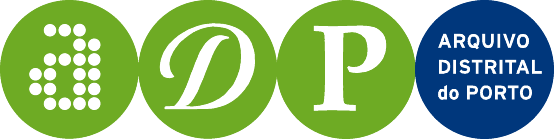 Pedido de visita de estudo* Preenchimento obrigatórioPedido de visita de estudo* Preenchimento obrigatórioPedido de visita de estudo* Preenchimento obrigatórioPedido de visita de estudo* Preenchimento obrigatórioPedido de visita de estudo* Preenchimento obrigatórioPedido de visita de estudo* Preenchimento obrigatórioPedido de visita de estudo* Preenchimento obrigatórioNotas de preenchimento: Todas as instituições que pretendam visitas ao Arquivo Distrital do Porto, deverão preencher este formulário e enviá-lo com pelo menos 15 dias de antecedência. O n.º máximo de participantes por visita é de 15. Caso este número seja excedido serão organizadas várias visitas.Após o preenchimento, envie para o correio eletrónico info@adporto.dglab.gov.ptNotas de preenchimento: Todas as instituições que pretendam visitas ao Arquivo Distrital do Porto, deverão preencher este formulário e enviá-lo com pelo menos 15 dias de antecedência. O n.º máximo de participantes por visita é de 15. Caso este número seja excedido serão organizadas várias visitas.Após o preenchimento, envie para o correio eletrónico info@adporto.dglab.gov.ptNotas de preenchimento: Todas as instituições que pretendam visitas ao Arquivo Distrital do Porto, deverão preencher este formulário e enviá-lo com pelo menos 15 dias de antecedência. O n.º máximo de participantes por visita é de 15. Caso este número seja excedido serão organizadas várias visitas.Após o preenchimento, envie para o correio eletrónico info@adporto.dglab.gov.ptNotas de preenchimento: Todas as instituições que pretendam visitas ao Arquivo Distrital do Porto, deverão preencher este formulário e enviá-lo com pelo menos 15 dias de antecedência. O n.º máximo de participantes por visita é de 15. Caso este número seja excedido serão organizadas várias visitas.Após o preenchimento, envie para o correio eletrónico info@adporto.dglab.gov.ptNotas de preenchimento: Todas as instituições que pretendam visitas ao Arquivo Distrital do Porto, deverão preencher este formulário e enviá-lo com pelo menos 15 dias de antecedência. O n.º máximo de participantes por visita é de 15. Caso este número seja excedido serão organizadas várias visitas.Após o preenchimento, envie para o correio eletrónico info@adporto.dglab.gov.ptNotas de preenchimento: Todas as instituições que pretendam visitas ao Arquivo Distrital do Porto, deverão preencher este formulário e enviá-lo com pelo menos 15 dias de antecedência. O n.º máximo de participantes por visita é de 15. Caso este número seja excedido serão organizadas várias visitas.Após o preenchimento, envie para o correio eletrónico info@adporto.dglab.gov.ptNotas de preenchimento: Todas as instituições que pretendam visitas ao Arquivo Distrital do Porto, deverão preencher este formulário e enviá-lo com pelo menos 15 dias de antecedência. O n.º máximo de participantes por visita é de 15. Caso este número seja excedido serão organizadas várias visitas.Após o preenchimento, envie para o correio eletrónico info@adporto.dglab.gov.ptNotas de preenchimento: Todas as instituições que pretendam visitas ao Arquivo Distrital do Porto, deverão preencher este formulário e enviá-lo com pelo menos 15 dias de antecedência. O n.º máximo de participantes por visita é de 15. Caso este número seja excedido serão organizadas várias visitas.Após o preenchimento, envie para o correio eletrónico info@adporto.dglab.gov.ptNotas de preenchimento: Todas as instituições que pretendam visitas ao Arquivo Distrital do Porto, deverão preencher este formulário e enviá-lo com pelo menos 15 dias de antecedência. O n.º máximo de participantes por visita é de 15. Caso este número seja excedido serão organizadas várias visitas.Após o preenchimento, envie para o correio eletrónico info@adporto.dglab.gov.ptNotas de preenchimento: Todas as instituições que pretendam visitas ao Arquivo Distrital do Porto, deverão preencher este formulário e enviá-lo com pelo menos 15 dias de antecedência. O n.º máximo de participantes por visita é de 15. Caso este número seja excedido serão organizadas várias visitas.Após o preenchimento, envie para o correio eletrónico info@adporto.dglab.gov.ptNotas de preenchimento: Todas as instituições que pretendam visitas ao Arquivo Distrital do Porto, deverão preencher este formulário e enviá-lo com pelo menos 15 dias de antecedência. O n.º máximo de participantes por visita é de 15. Caso este número seja excedido serão organizadas várias visitas.Após o preenchimento, envie para o correio eletrónico info@adporto.dglab.gov.ptNotas de preenchimento: Todas as instituições que pretendam visitas ao Arquivo Distrital do Porto, deverão preencher este formulário e enviá-lo com pelo menos 15 dias de antecedência. O n.º máximo de participantes por visita é de 15. Caso este número seja excedido serão organizadas várias visitas.Após o preenchimento, envie para o correio eletrónico info@adporto.dglab.gov.ptNotas de preenchimento: Todas as instituições que pretendam visitas ao Arquivo Distrital do Porto, deverão preencher este formulário e enviá-lo com pelo menos 15 dias de antecedência. O n.º máximo de participantes por visita é de 15. Caso este número seja excedido serão organizadas várias visitas.Após o preenchimento, envie para o correio eletrónico info@adporto.dglab.gov.ptNotas de preenchimento: Todas as instituições que pretendam visitas ao Arquivo Distrital do Porto, deverão preencher este formulário e enviá-lo com pelo menos 15 dias de antecedência. O n.º máximo de participantes por visita é de 15. Caso este número seja excedido serão organizadas várias visitas.Após o preenchimento, envie para o correio eletrónico info@adporto.dglab.gov.ptA preencher pelo organismo proponenteA preencher pelo organismo proponenteA preencher pelo organismo proponenteA preencher pelo organismo proponenteA preencher pelo organismo proponenteA preencher pelo organismo proponenteA preencher pelo organismo proponenteA preencher pelo organismo proponenteA preencher pelo organismo proponenteNomeNomeNomeMoradaMoradaMoradaPessoa responsável pela visitaPessoa responsável pela visitaTelefoneTelefoneTelefoneTelemóvelTelemóvelTelemóvelE-mail     @          @     Informações sobre a visitaInformações sobre a visitaInformações sobre a visitaInformações sobre a visitaInformações sobre a visitaInformações sobre a visitaInformações sobre a visitaInformações sobre a visitaInformações sobre a visitaInformações sobre a visitaInformações sobre a visitaInformações sobre a visitaInformações sobre a visitaInformações sobre a visitaN.º do grupoN.º de pessoas (por grupo)N.º de pessoas (por grupo)N.º de pessoas (por grupo)N.º de pessoas (por grupo)N.º de pessoas (por grupo)Data pretendidaData pretendidaData pretendidaData pretendidaHora pretendidaHora pretendidaHora pretendidaAções esperadas do ADP1     /     /          /     /          /     /          /     /          :          :          :     2     /     /          /     /          /     /          /     /          :          :          :     3     /     /          /     /          /     /          /     /          :          :          :     Contexto académico/profissional dos visitantesContexto académico/profissional dos visitantesContexto académico/profissional dos visitantesContexto académico/profissional dos visitantesContexto académico/profissional dos visitantesContexto académico/profissional dos visitantesContexto académico/profissional dos visitantesContexto académico/profissional dos visitantesContexto académico/profissional dos visitantesContexto académico/profissional dos visitantesContexto académico/profissional dos visitantesContexto académico/profissional dos visitantesContexto académico/profissional dos visitantesContexto académico/profissional dos visitantesSecundário/Profissional Secundário/Profissional Secundário/Profissional Secundário/Profissional Indicar a áreaIndicar a áreaIndicar a áreaUniversitárioUniversitárioUniversitárioUniversitárioIndicar a áreaIndicar a áreaIndicar a áreaPós-universitárioPós-universitárioPós-universitárioPós-universitárioIndicar a áreaIndicar a áreaIndicar a áreaOutroOutroOutroOutroIndicar contextoIndicar contextoIndicar contextoData      /     /        Data      /     /        Data      /     /        Data      /     /        Data      /     /        Data      /     /        Data      /     /        Data      /     /        Data      /     /        Data      /     /        O/A requerente,O/A requerente,O/A requerente,O/A requerente,ObservaçõesObservaçõesObservaçõesObservaçõesObservaçõesObservaçõesObservaçõesObservaçõesObservaçõesObservaçõesObservaçõesObservaçõesObservaçõesObservaçõesA preencher pela Direção do ADPA preencher pela Direção do ADPA preencher pela Direção do ADPA preencher pela Direção do ADPA preencher pela Direção do ADPA preencher pela Direção do ADPA preencher pela Direção do ADPA preencher pela Direção do ADPA preencher pela Direção do ADPA preencher pela Direção do ADPA preencher pela Direção do ADPA preencher pela Direção do ADPA preencher pela Direção do ADPA preencher pela Direção do ADPData:      /     /     A Diretora, Data:      /     /     A Diretora, Data:      /     /     A Diretora, Data:      /     /     A Diretora, Data:      /     /     A Diretora, Data:      /     /     A Diretora, Data:      /     /     A Diretora, Data:      /     /     A Diretora, Data:      /     /     A Diretora, Data:      /     /     A Diretora, Data:      /     /     A Diretora, Data:      /     /     A Diretora, Data:      /     /     A Diretora, Data:      /     /     A Diretora, 